РЕШЕНИЕот 22.05.2018 г.  № 49 - НПА	с. Усть-Ницинское	О внесении изменений в Устав Усть – Ницинского сельского поселения         В целях приведения Устава Усть – Ницинского сельского поселения в соответствие с Бюджетным кодексом Российской Федерации,  Федеральным законом от 06.10.2003 № 131-ФЗ «Об общих принципах организации местного самоуправления в Российской Федерации», руководствуясь Уставом Усть – Ницинского сельского поселения, учитывая результаты публичных слушаний, проведенных  08.04.2018 г., Дума Усть – Ницинского сельского поселения РЕШИЛА:1. Внести в Устав Усть – Ницинского сельского поселения, принятый решением  Думы Усть – Ницинского сельского поселения от 22.12.2005 г. № 5, с изменениями, внесенными решениями Думы Усть – Ницинского сельского поселения от 06.09.2007  N 60, от 27.11.2008 N 132, от 28.05.2009 N 177, от 28.05.2009 N 177/1, от 03.12.2009 N 14, от 09.02.2010 N 39, от 27.05.2010 N 68, от 14.09.2010 N 83, от 15.03.2011 N 127, от 15.03.2011 N 128, от 16.08.2011 N 157, от 22.12.2011 N 193,от 16.02.2012 N 205, от 24.05.2012 N 20, от 27.12.2012 N 244, от 28.05.2013 N 275, от 28.06.2013 N 284, от 29.10.2013 N 12, от 27.12.2013 N 33, от 26.03.2014 N 54, от 18.07.2014 N 72, от 30.09.2014 N 89, от 26.12.2014 N 116, от 02.04.2015 N 138, от 25.09.2015 № 156, от 05.10.2015 № 157, от 14.07.2016 N 213, от 30.12.2016 N 248, от 28.04.2017 N 269, от 29.06.2017 N 280, от 26.12.2017 № 24)  следующие изменения:       1.1  пункт 1  статьи 20 дополнить подпунктом 4 следующего содержания:       «4) контрольно-счетный орган  поселения.»;       1.2 дополнить статьей  30.1 следующего содержания:       «Статья 30.1. Контрольно-счетный орган поселения1. Контрольно-счетный орган поселения является постоянно действующим органом местного самоуправления, осуществляющим внешний муниципальный финансовый контроль.2. Контрольно-счетный орган поселения формируется Думой поселения в соответствии с федеральным законом.3. Председатель контрольно-счетного органа поселения назначается на должность Думой поселения.4. Полномочия контрольно-счетного органа поселения определяются в соответствии с федеральными законами, законами Свердловской области, настоящим Уставом и нормативными правовыми актами Думы поселения.5. Информация о проведенных контрольных и экспертно-аналитических мероприятиях, о выявленных при их проведении нарушениях, о внесенных представлениях и предписаниях, а также о принятых по ним решениях и мерах подлежит размещению в информационно-телекоммуникационной сети Интернет и опубликованию в средствах массовой информации.6. Органы местного самоуправления и муниципальные органы, организации, в отношении которых контрольно-счетный орган вправе осуществлять внешний муниципальный финансовый контроль, их должностные лица, а также территориальные органы федеральных органов исполнительной власти и их структурные подразделения в установленные законом Свердловской области сроки обязаны представлять в контрольно-счетный орган по его запросам информацию, документы и материалы, необходимые для проведения контрольных и экспертно-аналитических мероприятий.       7. Финансовое обеспечение деятельности контрольно-счетного органа поселения осуществляется за счет средств местного бюджета.».       2. Настоящее решение вступает в силу со дня его официального опубликования.         3. Направить настоящее решение на государственную регистрацию
в Главное управление Министерства юстиции Российской Федерации
по Свердловской области.        4. После государственной регистрации опубликовать настоящее решение в «Информационном вестнике Усть – Ницинского сельского поселения» и разместить на официальном сайте Усть-Ницинского сельского поселения в информационно-телекоммуникационной сети «Интернет»: www.усть-ницинское.рф.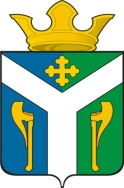 ДУМАУсть – Ницинского сельского поселенияСлободо – Туринского муниципального районаСвердловской областиПредседатель Думы Усть-Ницинского сельского поселения_________________Ю.И. ВостриковГлава  Усть-Ницинского сельского поселения________________К.Г. Судакова